Journal de bordSECONDAIRE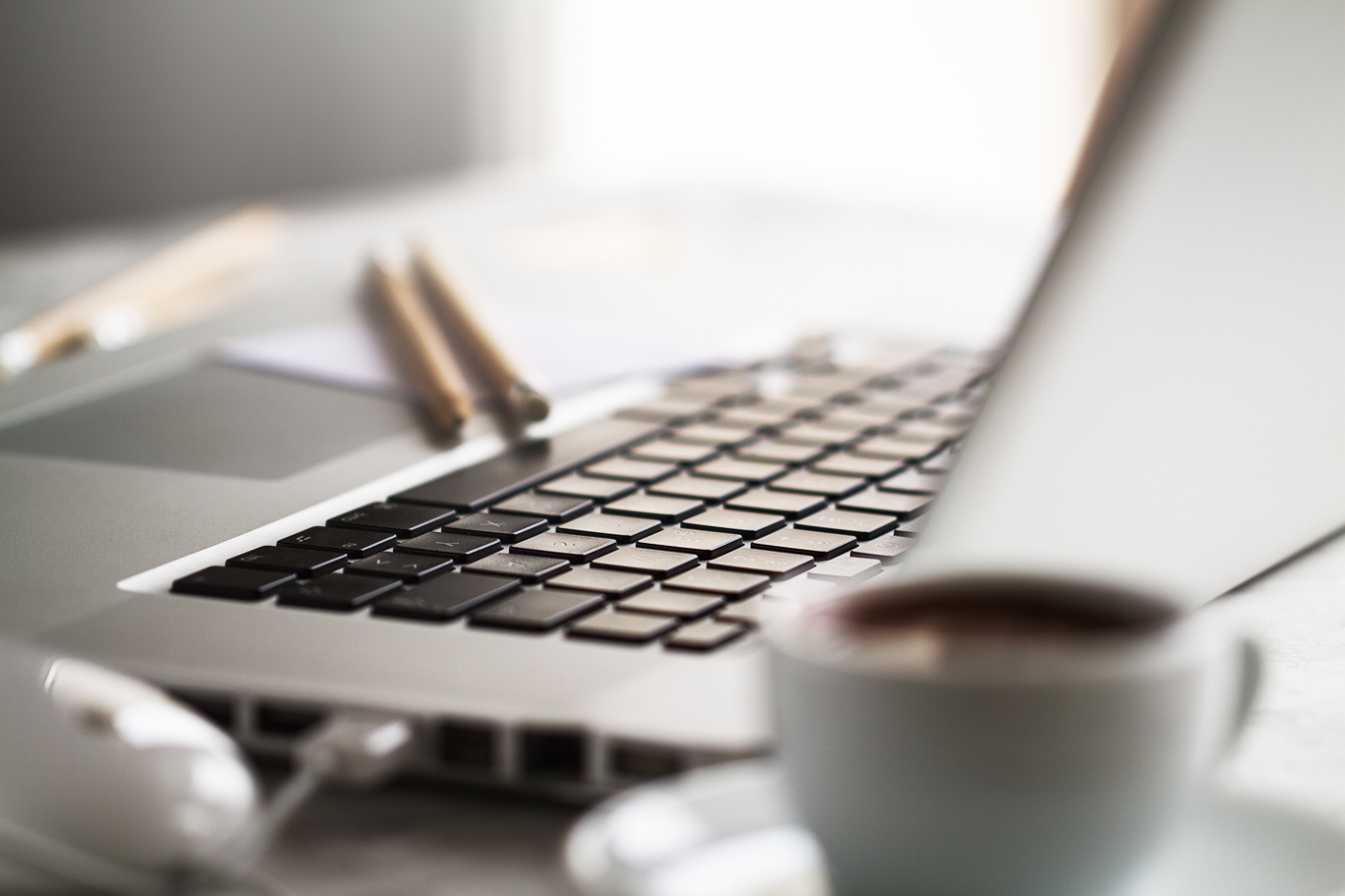 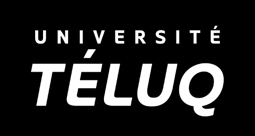 Journal de bordModule 3
Interagir en groupe et gérer une classe à distance – outils et défisObjectif du moduleCibler et enseigner explicitement les comportements attendus des élèves.Créer une routine de classe à distance efficace.Développer une relation positive favorisant les interactions avec les élèves.Cibler les principaux défis qui pourraient survenir.Section : Enseigner explicitement les comportements à adopterPrenez le temps de réfléchir et de répondre aux questions ci-dessous afin de préciser vos attentes lors d’une visioconférence. Si vous acceptez que les élèves ouvrent leur caméra, que voulez-vous y voir? Que ne voulez-vous PAS y voir?Il faudrait sensibiliser les élèves à l’importance de ce que l’on voit en arrière-plan.Les élèves doivent être décemment habillés et ne pas déranger les autres par leur comportement.Si vous acceptez que les micros des élèves soient ouverts, comment envisagez-vous gérer le droit de parole de chacun? Il faut contrôler les moments où vous accordez le droit de parole pour éviter des situations cacophoniques.Qui accordera le droit de parole?Comment les élèves procéderont-ils pour indiquer à l’enseignant qu’ils désirent intervenir?Il faut déterminer les modalités d’utilisation du clavardage. Les élèves pourront-ils y écrire librement ou est-il réservé pour demander le droit de parole?Le clavardage est-il visible par tous ou juste par l’enseignant?Les élèves pourront-ils clavarder entre eux sans que l’enseignant ne puisse vérifier leurs interventions?Section : Cibler les principaux défis pouvant survenirFaites une liste de vos routines d’enseignement en classe. Proposez un tableau.Quelles sont celles que vous pouvez transposer en ligne? Cochez celles pour lesquelles c’est possible.Comment arriverez-vous à transposer ces routines en ligne? Proposez des stratégies de transfert et appliquez-les.Comment pouvez-vous vous y prendre pour enseigner explicitement ces comportements à vos élèves? Reprenez les démarches d’enseignement explicite pour enseigner les différentes étapes d’une routine de gestion de classe ou partez de témoignages. Adaptez vos règles et la routine que vous avez établie afin de prévenir les comportements inadéquats et les situations qui créent des malaises.